Herald Harbor Citizens’ AssociationMembership FormJanuary to December 2020Your Name(s):Address:  	Your Email(s):  	Your Phone Number(s):  	*Your Birthday(s): 	*Wedding Anniversary:  	*Other Household Family Members Names and Birthdays:  	How would you like to RECEIVE the monthly newsletter? (Circle One)	PAPER COPY	/	EMAIL    /	BOTHSignature: 	Date:*Note: Voluntary - Birthdays and Anniversaries that are shared with HHCA will be published in the Harbor NewsBoat Ramp Dues:	$30/year Newsletter Subscription Only:	$10.00/year for Non-Residents not eligible for HHCA MembershipAdditional Donations to Herald Harbor Citizens’ Association: (Thank you!)$ 	Eddy Boat Ramp Repairs and Improvements$ 	Beautification Committee Projects$ 	Herald Harbor Community Center Repairs and Improvements$ 	Community Events Fund$ 	Total Enclosed for 2020Amounts received more than dues/fees will be treated as general donations unless otherwise specified above.Make checks payable to HHCA and send to:	H.H.C.A.Attn: MembershipP.O. Box 77 Crownsville, MD 21032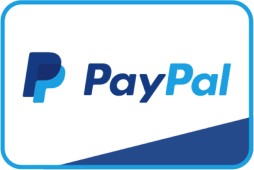 PayPal Accepted: Go to PayPal.com, click on SEND, type in membershipshhca@gmail.com, put in amount. Please make sure to include your name, address, email address, category and amount if including donation and preferred delivery method of the newsletter (email, paper or both).Annual HHCA Dues:$10/year Individual$16/year Family/CouplesRenewal or New Membership?